Preismodelle innerhalb von Europa Innerhalb von Europa gelten verschiedene Preismodelle. Häufig erhalten wir von unseren Kunden die Frage, was es nun mit den Listenpreisen und den Preisen an der Zapfsäule genau auf sich hat. Worin besteht nun eigentlich der Unterschied? Ist die eine Preiskategorie günstiger als die andere? Geht es um ausgehandelte Preise? Was wird wo angeboten? In diesem Artikel erläutern wir die genauen Unterschiede und welches Preismodell wo gehandhabt wird, sodass Sie als unser Kunde wissen, was Sie erwarten können. Preise an der Zapfsäule Die Preise an der Zapfsäule sind ganz einfach die Preise, die sichtbar auf den Schildern an der Zapfsäule angegeben sind. Diese variieren je nach Region, Standort der Tankstelle und dem Franchiseunternehmen. Listenpreise Listenpreise sind identisch mit Richtpreisen; hierbei handelt es sich um offizielle Empfehlungen, die von den öffentlichen Behörden oder von Mineralölgesellschaften für die Tankstellen vorgegeben werden. Kraftstoffe wie Benzin, Diesel und LPG (Flüssiggas, Autogas) sind schlecht für die Umwelt, wodurch vonseiten der öffentlichen Behörden eine Verbrauchssteuer erhoben wird. Ferner ist es auch möglich, dass diese Preisempfehlungen nur für bestimmte Tankstellen vorgeschrieben werden. Der Preis kann zudem vom Markt abhängig sein und wird für jedes einzelne Land separat festgesetzt. Die Preisgestaltung und die Gültigkeitsdauer können daher auch von Markt zu Markt unterschiedlich sein. Der Listenpreis muss somit nicht unbedingt mit dem Preis übereinstimmen, der sichtbar an der Zapfsäule angegeben ist. Innerhalb der Benelux-Staaten werden grundsätzlich offizielle Listenpreise gehandhabt (ausgenommen bei ausgewählten Netzwerken; weitere Informationen hierzu finden Sie untenstehend). Im übrigen Europa gelten an den meisten Tankstellen die an der Zapfsäule angegebenen Preise. Die aktuellen Listenpreise sowie ergänzende Informationen finden Sie, je Land spezifiziert, auf unserer DKV-Website. Bottom-Up-Preise Bei einigen Tankstellen in Europa kommt ein Bottom-up-Preismodell zur Anwendung. Hierbei wird der Preis festgelegt auf der Grundlage der Summe aus Selbstkostenpreis + Preisaufschlag anstatt der Differenz aus Richtpreis abzüglich eines Preisnachlasses. Es wird somit vom Selbstkostenpreis ausgegangen, auf den die Gewinnspanne für den Tankstellenbetreiber aufgeschlagen wird. Auf diese Weise kommt ein niedrigerer Preis zustande, der im Durchschnitt 6 bis 10 Cent unter dem durchschnittlichen Zapfsäulenpreis angesiedelt ist. Was sind nun eigentlich Bunkerpreise (VK)? Aus dieser Abbildung können Sie ersehen, was Brennstoff-Bunkerung für den DKV beinhaltet: 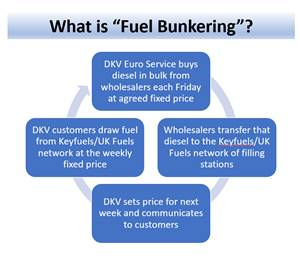 Was bedeutet “Brennstoff-Bunkerung”?(im Uhrzeigersinn)DKV Euro Service kauft jeden Freitag zu einem vereinbarten Fixpreis Diesel in großen Mengen von Großhändlern die Großhändler liefern diesen Dieselkraftstoff an die Tankstellen des Tankstellennetzes Keyfuels/UK Fuels DKV-Kunden beziehen zum fixen Wochenpreis Kraftstoff von den Netzwerken Keyfuels/UK Fuels Der DKV setzt den Preis für die nächste Woche fest und informiert seine Kunden Zapfsäulenpreis-NetzwerkeIn den meisten europäischen Ländern kommt als Standard-Preismodell das Zapfsäulen-Preismodell zur Anwendung. Dies bedeutet, dass wir Ihnen auf Ihrer DKV-Rechnung den Preis an der Zapfsäule weiterberechnen. In Bezug auf diese Regelung gelten die nachstehenden Ausnahmen. Bei diesen Netzwerken kommt der Listenpreis zur Anwendung: CZ:	Lukoil, HOS, D-1, JAPO, Armex, KM-Prona, Agropodnik, Cepro und TT Petrol-Tankstellennetz DE:	TP24, LTG, Aral- und Shell-Tankstellennetz ES:	Valcacre, Andamur, Petrem, Solred-Tankstellennetz FR:	Total-/ TotalERG-Tankstellennetz, All4trucks-Calais, Shell-automatische Tankstellen IT:	Total-/ TotalERG-Tankstellennetz, Italiana Petroli Tankstellennetz LT:	Fleet Union Tankstellennetz (Viada, Baltic Petroleum) RU:	Speziell ausgewählte Tankstellen SE:	Preem, Cirkle K-Netzwerk Listenpreis-Netzwerke (Tankstellennetzwerke, die die Listenpreise handhaben) In den nachstehend genannten Ländern kommt als Standard-Preismodell das Listenpreis-Modell zur Anwendung: NL:	von den Mineralölgesellschaften vorgegebener Listenpreis Ausnahmen: Zapfsäulenpreis-Netzwerk der Niederlande. Auf Seite 4 finden Sie eine Übersicht mit allen zutreffenden Netzwerken. BE:	von den öffentlichen Behörden vorgegebener Listenpreis Ausnahme: ausgewählte Tankstellen des Lieferanten ESSO = Zapfsäulenpreis LU:	von den öffentlichen Behörden vorgegebener Listenpreis Ausnahme: ausgewählte Tankstellen des Lieferanten ESSO = Zapfsäulenpreis DK:	von den Mineralölgesellschaften vorgegebener Listenpreis EE:	von den Mineralölgesellschaften vorgegebener Listenpreis Ausnahme: Tankstelle 4500000; AS Krooning IE:	von den Mineralölgesellschaften vorgegebener Listenpreis NO:	von den Mineralölgesellschaften vorgegebener Listenpreis Ausnahme: ausgewählte Tankstellen des Lieferanten ESSO = Zapfsäulenpreis Bottom-up-Preise In Italien profitieren Sie von einigen “Bottom-up”-Tankstellen; hier erhalten Sie einen günstigen Zapfsäulenpreis gemäß Bottom-up-Preisfestsetzung. Gesetzgebung Innerhalb der Benelux-Staaten gelten gesetzliche Bestimmungen für den Verkauf von Kraftstoff, die die Listenpreise beeinflussen können. Die Kraftstoffpreise sind in 5 Schritten aufgebaut. Vom Produktpreis für Rohöl in Phase 1 bis zum Endbetrag an der Tankstelle in Phase 5. Die Raffineriekosten und die Transportkosten spielen eine eher untergeordnete Rolle; erst wenn in den Niederlanden die Verbrauchssteuer auf den Preis aufgeschlagen wird, schießt der Preis so richtig in die Höhe. In den Niederlanden ist dieser Betrag nämlich auf 44% festgesetzt, über den dann zusätzlich auch noch die Mehrwertsteuer von 21% erhoben wird. Vorteile für DKV-Kunden DKV Euro Service geht gerne einen Schritt weiter, um dafür zu sorgen, dass seine Kunden ihre Unternehmen kosteneffizient führen können und tatkräftige Unterstützung in ihrem Kostenmanagement erfahren. Über den DKV kommen Sie, unser Kunde, in den Genuss zahlreicher Vorteile: Tanken mit dem DKV kann Ihnen, unserem Kunden, neben möglichen Preisvorteilen noch viele andere Vorteile bieten: Tanken an mehr als 100.000 angeschlossenen (markenunabhängigen) Tankstellen in über 42 Ländern Einfache Mehrwertsteuer-Rückerstattung über die DKV-Abrechnung Motivierter und engagierter Innendienst, der für Sie bereitsteht, um Ihnen bei Fragen oder Problemen zu helfen Geringe Nutzungskosten aufgrund einer Servicegebühr Effiziente und transparente Übersicht mit allen entstandenen Kosten auf einer einzigen DKV-Abrechnung Eine Übersicht der Preise und viele weitere Informationen über die Dienste und Dienstleistungen des DKV können Sie auf unserer Website finden. Darüber hinaus halten wir Sie auf unserem Blog über Neuigkeiten in der Transportbranche auf dem Laufenden. Niederlande Unser Netzwerk auf Basis des Zapfsäulenpreises — Zum 1. April 2020 Bei folgenden Netzwerken werden die niedrigst-möglichen Zapfsäulenpreise berechnet. Klicken Sie auf die kleinen Grundrisse für eine Übersicht der Tankstellen in den verschiedenen Netzwerken. Anzahl der Tankstellen	Netzwerk	Klicken Sie für eine Übersicht 205		Tango		Klicken Sie hier 154		VARO		Klicken Sie hier 109		Shell		Klicken Sie hier 127		ESSO		Klicken Sie hier 20		Van Kessel	Klicken Sie hier 341		Tinq		Klicken Sie hier Aus diesen Informationen können keine Rechte abgeleitet werden. Änderungen und Tipp-/Druckfehler sind vorbehalten 